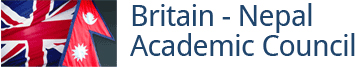 12th Nepal Study Days, Oxford, 24th and 25th April 2014School of Anthropology and Museum Ethnography University of Oxford64 Banbury Rd, OX2 6PN, OxfordREGISTRATION FORMPlease send your registration form to: bnacstudyday@gmail.com by 22 April 2014Full nameInstitution/CityEmail addressDates attending the programme  (Please tick as appropriate)Dates attending the programme  (Please tick as appropriate)Dates attending the programme  (Please tick as appropriate)Dates attending the programme  (Please tick as appropriate)Dates attending the programme  (Please tick as appropriate)Dates attending the programme  (Please tick as appropriate)Thursday 24 AprilThursday 24 AprilFriday 25 AprilLunch (Please tick as appropriate)Lunch (Please tick as appropriate)Lunch (Please tick as appropriate)Lunch (Please tick as appropriate)Lunch (Please tick as appropriate)VegetarianVegetarianVegetarianNon-vegetarianDinner on Thursday 24th April (free [not including drinks] for all participants provided you have registered and returned this form) Dinner on Thursday 24th April (free [not including drinks] for all participants provided you have registered and returned this form) Dinner on Thursday 24th April (free [not including drinks] for all participants provided you have registered and returned this form) Dinner on Thursday 24th April (free [not including drinks] for all participants provided you have registered and returned this form) Dinner on Thursday 24th April (free [not including drinks] for all participants provided you have registered and returned this form) Dinner on Thursday 24th April (free [not including drinks] for all participants provided you have registered and returned this form) AttendingNot attendingRegistration/membershipI have a valid BNAC membership for 2014I am not a member but am applying online before coming to the NSD  (Please visit www.bnac.ac.uk/membership)I am not a member but am applying for it at the NSD (only those eligible may apply) (Please bring your duly filled form and appropriate fee on arrival. Please visit www.bnac.ac.uk/membership)   I do not want to become a member and will pay registration fee of £25 at the NSD 